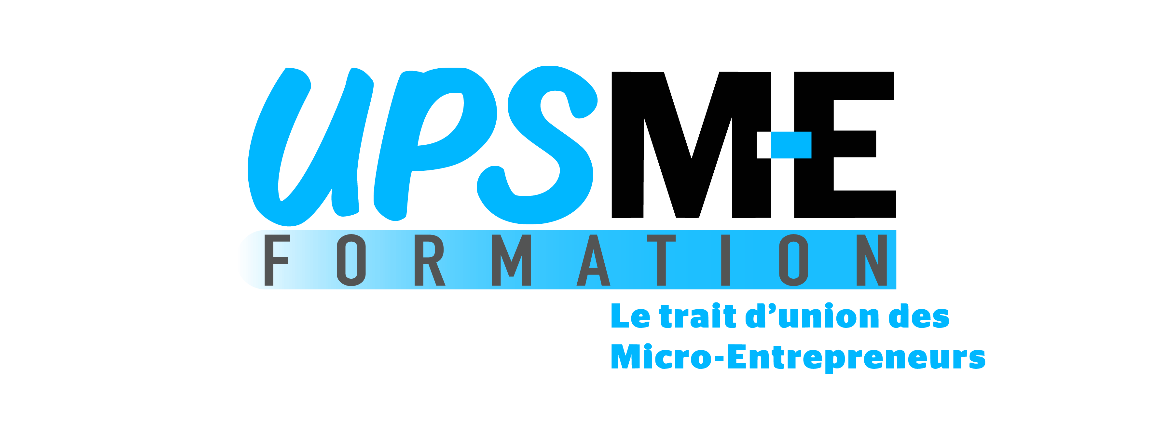 BUSINESS PLAN 
& Étude financiÈrenom du Projet LogoNom du porteur de projetAdresseCoordonnéesDatePrésentation des porteurs de projetNom, prénom, coordonnées, situation de famille.Formation, diplômes, expérience professionnelle, activités extra ou para-professionnelles.(joindre CV en annexe)Mettre en avant ses points forts ; insister sur la cohérence du parcours, de la personnalité avec le projet.2 - Présentation du projet (executive summary)Résumé du projetDécrire le projet en quelques phrases simples et impactantes.Origine du projetDécrire l’origine du projet en quelques phrases.Introduire les opportunités et atouts.Les objectifs du projetQuel est l’objectif de cette création d’entreprise ? Motivations personnelles et objectifs tournés vers les autres.Stade d’avancement du projetDécrire ce qui a été fait et ce qui reste à faire sur le projet.Planning de lancement.Lister éventuellement les financements déjà acquis. 3 - Étude de marchéHypothèses et méthode d’étude de marchéDécrire les hypothèses d’étude de marché :Le produit ou service pré-cibléLe marché pré-ciblé : décrire le secteur d’activité dans lequel le produit s’inscrit.Lister et décrire les méthodes choisies pour réaliser l’étude de marché :Questionnaire,Etude documentaire,Etude de concurrence,Etude métieretc.Approche générale du marchéDécrire le marché, ses principales caractéristiques, historique et perspectives.Citer ses sources : observation, articles, statistiques, outils utilisés.Les menaces et opportunités du marché : les lister dans un tableau par exemple.Caractéristiques de la demandeVolume et évolution de la demandeTendances de consommationTypes de clientèle (segmentation)Lister les prescripteurs (partenaires qui peuvent renvoyer des clients)Caractéristiques de L’offreConcurrence directe et indirecte : lister les concurrents et les décrire.Lister les points forts et les points faibles.Caractéristiques de L’environnementDécrire le cadre légal, réglementaire, les facteurs externes au marché lui-même, l’évolution des technologies.Lister les menaces et les opportunités de l’environnement.chiffre d’affairesPart de marché visée et volume de chiffre d’affaires prévisible.4 – Stratégie marketing et moyens commerciauxChoix des segments de clientèleRappeler les différents types de clientèles. Expliquer quels segments de clientèle vont constituer la cible et pourquoi ce choix.Expliquer les grandes lignes du positionnement stratégique.MarketingPrésenter la politique marketing générale : choix du nom, du logo et des couleurs,choix du message, du slogan.Présenter les éléments du marketing-mix :Décrire le marketing-mix et les choix proposés.Insister sur la cohérence entre tous les éléments du marketing-mix.Politique commerciale et de communicationPlan marketing : lister les actions commerciales et actions de communication prévues dans le temps. Inscrire leur coût si possible.Lister les moyens à mettre en œuvre et les partenaires sollicités pour les actions commerciales et de communication.5 – Moyens de production et organisationLes locauxListe des locaux, baux, conditions négociées, coût, utilité.Le matérielListe, mode d’acquisition ou de location, coût, utilité, renouvellement.Les moyens humainsPersonnel, plannings, horaires, coût, charges sociales.Indiquer une répartition claire des tâches.Les fournisseurs et sous-traitantsListe des fournisseurs et/ou sous-traitants, devis obtenus, tarifs, conditions négociées.6 – Statut juridiqueIndiquer le statut juridique retenu et les raisons de ce choix.7 – Étude des risquesLister les risques pouvant peser sur l’entreprise et les moyens de les contourner ou de les annuler.8 – Plan financier prévisionnelInsérer le plan financier prévisionnel (voir notre modèle Excel).Commenter les principaux chiffres.9 – AnnexesRenvoyer en annexe les documents trop volumineux ou difficiles à lire :étude de marché complète,contrats,conditions générales de vente,etc.Segment de clientèleProduit proposéPositionnement en termes de prixLieu de distribution (si applicable)Style et mode de communicationSegment 1 (décrire)Segment 2 (décrire)Segment 3 (décrire)Type d’actionJanvierFévrierMars…Actions pour se faire connaître :-----€€€€Actions pour faire tester ou essayer :----€€€€Actions pour faire acheter :----€€€€Actions pour fidéliser :----€€€€Nature de risqueDescription des risquesStratégie de traitement des risquesRisques liés à l’environnement généralRisques liés au marchéRisques liés aux outils opérationnels (matériel, informatique)Risques liés aux personnesRisques liés aux tiers